	POSITION DESCRIPTION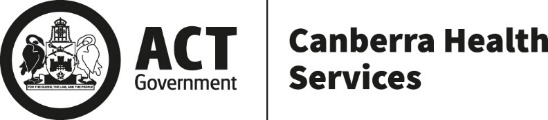 Canberra Health Services (CHS) is focussed on the delivery of high quality, effective, person-centred care. We provide acute, sub-acute, primary and community‐based health services, to the Australian Capital Territory (ACT) and surrounding regions. More information can be found on the CHS website.Our Vision: creating exceptional health care togetherOur Role: to be a health service that is trusted by our communityOur Values: Reliable, Progressive, Respectful and KindPOSITION OVERVIEWThe Paediatric Liaison and Navigation Service (PLaNS) has been established to improve the coordination of care and outcomes for children with chronic complex health care needs and support families to navigate the complexities of shared care with interstate hospital and health services. PLaNS focuses on improving the coordination of care for children accessing care in the ACT as inpatients and outpatients as well as specialist paediatric care interstate. This consists of a multidisciplinary team that:Assists children and families to navigate the multiple services involved in their paediatric care,  Provides and support child and family centred, integrated, and coordinated care.  Works closely with acute and community services, and across health and human services, to reduce the challenges families face when required to access multiple services to ensure the highest quality of care for their child.The service sits within the CHS, Integrated Care Program, Patient Navigation with the role reporting to the Operational Manager of Liaison and Navigation. The role provides a central point of intake for families seeking information, navigation and coordination within child and adolescent health services. It champions the role of this service and actively advocate and educate colleagues and other services about the needs of consumers for navigational support.This unique role is an opportunity to build relationships with families and children, and with diverse acute and community services, to anticipate and reduce the challenges that children and young people with complex chronic health needs, and their families, can face. It is an opportunity to ensure the highest quality of care, information and support is provided when families and children need it, so that they can navigate the complexities of their care.the need for acute care presentation.  As a member of the Paediatric Liaison and Navigation Team you will remain committed to, and focused on:Placing people with complex health needs, and their families, at the centre of their own care,Involving the person and their supports in care planning, Anticipating and removing barriers to care,Assisting consumers and their supports to make durable connections to the services and supports they need,Helping to solve problems, coordinate clinical care, and improve the flow of information between the care team and the consumer and their supports,Listening to consumers and their supports and acknowledging that they are experts in their own health.DUTIESUnder limited direction of the Operational Manager, you will:Provide a high level of skilled clinical care through assessment, planning and implementation of care, in accordance with Canberra Health Services policy, procedure and clinical guidelines.Be responsible for coordinating referral intake and assessment of paediatric enquiries, provide a point of contact for the target group, to ensure that health care consumers receive the correct clinical services, adopting a case management approach to support their health needs, and to navigate the journey within Canberra Health Services.Liaise and support members of the multidisciplinary teams across Canberra Health Services and external referrals agencies including General Practitioners and specialists, to advocate for the needs of children and their families to achieve seamless navigation and a coordinated approach to care for children and their families in the target group.Using high-level communication skills and an understanding of the social determinants of health, work with families to identify and engage appropriate internal and external services to provide effective ongoing integrated care throughout the health care journey.Lead and coordinate the review and development of information and clinical resources to support children, families and health professionals navigate the health and human services systems. Actively participate in and promote a culture of continuous quality improvement, policy development and clinical research that is evidence based, in accordance with the CHS Quality and Clinical Governance Framework.Support and promote the CHS values of Reliable, Progressive, Respectful and Kind through a working understanding of the integral role these values play in the care of children with chronic and complex health care needs and the support of their families.Undertake other duties appropriate to this level of classification which contribute to the operation of the organisation.ABOUT YOUCHS is committed to workforce diversity and to creating an inclusive workplace. As part of this commitment, we welcome applications from all diversity groups. Aboriginal and Torres Strait Islander peoples, people with disability and people who identify as LGBTQIA+ are particularly encouraged to apply.Behavioural CapabilitiesStrong organisational skills, including simultaneously managing and prioritising multiple issues, with a high degree of drive.The ability to listen to, connect with, build rapport and understand the clinical and psychosocial needs of consumers with complex presentations.Adaptability and flexibility to accommodate change and provide responsive services to meet consumers’ needs.An ability to work respectfully in partnership with a range of stakeholders while simultaneously demonstrating leadership.Position Requirements / QualificationsMandatory Hold an undergraduate or postgraduate qualification in a relevant Allied Health profession or relevant experience.Where applicable, be registered or have applied for registration with the Australian Health Practitioner Regulation Agency (AHPRA). Or Australian Association of Social Work (AASW) for social work.Substantial clinical experience in the acute, sub-acute, community and/or primary health setting of greater than 3 years. Be registered under the Working with Vulnerable People Act.Hold a current Driver’s Licence.CHS is leading the drive to digitally transform health service delivery in Australia through the implementation of a territory wide Digital Health Record. Computer literacy skills are required which are relevant to this role as you will be responsible for completing required documentation and becoming a proficient user of the Digital Health Record and/or other Information Technology systems; once proficient, you will need to remain current with changes, updates and contingencies. Desirable Clinical experience within professional field working with people with complex health care needs. Experience in providing or coordinating care across acute, community and/or primary care settings. Experience which provides insight into the consumer perspectives of managing complex ongoing healthcare.Experience in working with individuals who experience mental illness/mental disorder and insight into their needs, experiences and outcomes when accessing health services.Have an understanding of how the National Safety and Quality Health Service (NSQHS) indicators align with this role.Fulfil the responsibilities of this role in alignment to the CHS Exceptional Care Framework, Clinical Governance Framework, Partnering With Consumers Framework and all other related frameworks.Please note prior to commencement successful candidates will be required to: Comply with Canberra Health Services credentialing and scope of clinical practice requirements for allied health professionals.Undergo a pre-employment National Police Check.Prior to commencing this role, a current registration issued under the Working with Vulnerable People (Background Checking) Act 2011 is required.Comply with Canberra Health Services Occupational Assessment, Screening and Vaccination policy.WHAT YOU REQUIREThese are the key selection criteria for how you will be assessed in conjunction with your resumé and experience.  Demonstrated high level knowledge, practice and competence in providing effective and safe clinical care and management to people with complex health care needs. With a demonstrated understanding of the specific challenges they experience when accessing health services.Evidence of commitment to professional development and participation in quality improvement and education activities to improved paediatric health outcomes, including evaluation of strategies, systems and processes, quality improvement, education and research projects that optimise evidence-based practice and/or improve healthcare for people with complex health care needsDemonstrated critical self-reflection and active participation in professional supervision and ability to provide clinical supervision to professional staff and students.Demonstrated high level interpersonal and communication skills utilising a person  centred approach, with proven ability to work within an interdisciplinary team and develop positive working relationships with patients and families and a broad range of professional disciplines.Demonstrates understanding of, and adherence to, safety and quality standards, work, health and safety (WH&S) and the positive patient experience. Displays behaviour consistent with CHS’s values of reliable, progressive, respectful and kind.WORK ENVIRONMENT DESCRIPTIONThe following work environment description outlines the inherent requirements of the role and indicates how frequently each of these requirements would need to be performed. Please note that the ACT Public Service is committed to providing reasonable adjustments and ensuring all individuals have equal opportunities in the workplace. DirectorateCanberra Health ServicesReporting RelationshipsReporting RelationshipsReporting RelationshipsDivisionOffice of the Chief Operating OfficerDirector, Integrated Care ProgramBusiness UnitPaediatric Liaison & Navigation ServicePosition NumberP64548Position TitlePaediatric Care NavigatorOperational Manager, Liaison and Navigation Service ClassificationHealth Professional Officer 3Location HybridLast ReviewedReviewed by SE – 29/01/2024Paediatric Care Navigator